LVS Ascot Term Dates 2023-2024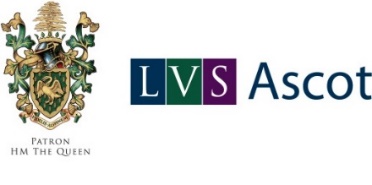 Autumn Term 2023Friday 1st September New Staff Induction / All staff in schoolMonday 4th SeptemberReg dayTuesday 5th SeptemberINSET / New boarders arriveWednesday 6th SeptemberYear 7 and Year 12 in school / Boarders returnThursday 7th SeptemberTerm StartsFriday 20th OctoberHalf Term Begins 4.00pm (2 weeks)Sunday 5th NovemberAll Boarders Return 6.00pm-8.00pmMonday 6th NovemberTerm ResumesFriday 15th DecemberTerm ends 4.00pmSpring Term 2024Thursday 4th JanuaryINSETFriday 5th JanuaryINSETSunday 7th JanuaryBoarders return 6.00-8.00pmMonday 8th JanuaryTerm StartsFriday 9th FebruaryHalf Term begins 4.00pm (1 week)Sunday 18th FebruaryBoarders Return 6.00pm-8.00pmMonday 19th FebruaryTerm ResumesFriday 22nd MarchTerm Ends 4.00pmSummer Term 2024Thursday 11th AprilINSETFriday 12th AprilINSET Sunday 14th AprilBoarders return 6.00pm-8.00pmMonday 15th AprilTerm StartsMonday 6th MayMay Bank Holiday (no exeat)Friday 24th May Half Term Begins 4pm (1 week)Sunday 2nd JuneBoarders Return 6.00pm-8.00pmMonday 3rd JuneTerm ResumesThursday 4th JulyPresident’s Day and Term ends at 4pmFriday 5th JulyINSET